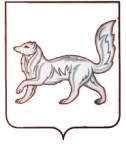 РОССИЙСКАЯ ФЕДЕРАЦИЯТУРУХАНСКИЙ РАЙОННЫЙ СОВЕТ ДЕПУТАТОВКРАСНОЯРСКОГО КРАЯРЕШЕНИЕ08.06.2016                                      с. Туруханск                                            № 5 - 90	Об утверждении Положения о порядке вырубки (сноса) зеленых насаждений, методики расчета компенсационной стоимости зеленых насаждений и размера ущерба, таксы для исчисления компенсационной стоимости зеленых насаждений и размера ущерба, нанесенного повреждением и (или) уничтожением зеленых насаждений на межселенной территории муниципального образования Туруханский районВ целях решения земельных вопросов и охраны окружающей среды на межселенной территории муниципального образования Туруханский район, в соответствии с Лесным кодексом Российской Федерации, Федеральным законом от 06.10.2003 №131-ФЗ «Об общих принципах организации местного самоуправления в Российской Федерации», Федеральным законом от 10.01.2002 №7-ФЗ «Об охране окружающей среды», Постановлением Правительства Российской Федерации от 08.05.2007 №273 «Об исчислении размера вреда, причиненного лесам вследствие нарушения лесного законодательства», руководствуясь ст. ст. 32, 41, 77 Устава муниципального образования Туруханский район, Туруханский районный Совет депутатов РЕШИЛ:1. Утвердить Положение о порядке вырубки (сноса) зеленых насаждений на межселенной территории муниципального образования Туруханский район согласно приложению №1.2. Утвердить методику расчета компенсационной стоимости зеленых насаждений и размера ущерба, нанесенного повреждением и (или) уничтожением зеленых насаждений на межселенной территории муниципального образования Туруханский район согласно приложению №2.3. Утвердить таксы для исчисления компенсационной стоимости зеленых насаждений и размера ущерба, нанесенного повреждением и (или) уничтожением зеленых насаждений, на межселенной территории муниципального образования Туруханский район согласно приложению №3.4. Контроль за исполнением решения возложить на постоянную комиссию Туруханского районного Совета депутатов по экономическому развитию, бюджету и собственности.5. Решение вступает в силу в день, следующий за днём его официального опубликования в общественно – политической газете Туруханского района «Маяк Севера».Приложение № 1к решению Туруханскогорайонного Совета депутатовот 08.06.2016 №  5-90ПОЛОЖЕНИЕ О ПОРЯДКЕ ВЫРУБКИ (СНОСА) ЗЕЛЕНЫХ НАСАЖДЕНИЙ НА МЕЖСЕЛЕННОЙ ТЕРРИТОРИИ МУНИЦИПАЛЬНОГО ОБРАЗОВАНИЯ ТУРУХАНСКИЙ РАЙОНСтатья 1. Общие положения1.1. Положение о порядке вырубке (сноса) зеленых насаждений на межселенной территории муниципального образования Туруханский район (далее - Положение) разработано в соответствии с Лесным кодексом Российской Федерации, Федеральным законом от 06.10.2003 № 131-ФЗ «Об общих принципах организации местного самоуправления в Российской Федерации», Федеральным законом от 10.01.2002 № 7-ФЗ «Об охране окружающей среды», Уставом муниципального образования Туруханский район.1.2. Настоящее Положение устанавливает порядок вырубки (сноса) зеленых насаждений, расположенных на землях межселенной территории муниципального образования Туруханский район, относящихся к категории земель «земли запаса» и «земли промышленности, энергетики, транспорта, связи, радиовещания, телевидения, информатики, земли для обеспечения космической деятельности, земли обороны, безопасности и земли иного специального назначения», предоставленные администрацией Туруханского района на любом вещном или обязательственном праве.1.3. Порядок, установленный настоящим Положением, не применяется к отношениям по вопросам распоряжения зелеными насаждениями, расположенными на территориях городских и сельских поселений муниципального образования Туруханский район, а так же на земельных участках лесного фонда.1.4. Вопросы, не урегулированные настоящим Положением, регулируются в соответствии с действующим законодательством.Статья 2. Уполномоченный орган 2.1. Органом, уполномоченным на выдачу разрешений на вырубку (снос) зеленых насаждений на межселенной территории муниципального образования Туруханский район, является администрация Туруханского района.Статья 3. Порядок вырубки (сноса) зеленых насаждений, расположенных на межселенной территории муниципального образования Туруханский 3.1. Самовольная вырубка (снос) зеленых насаждений на межселенной территории муниципального образования Туруханский район запрещена.3.2. Вырубка (снос) зеленых насаждений на межселенной территории муниципального образования Туруханский район во всех случаях, кроме п. 3.3. настоящего Положения, допускается только при наличии разрешения на вырубку (снос), выдаваемого администрацией Туруханского района. Разрешительным документом для вырубки (сноса) зелёных насаждений является распоряжение администрации Туруханского района. 3.3. Разрешения на вырубку (снос) зеленых насаждений не требуется в случаях:3.3.1. срочной необходимости при ликвидации аварий и последствий стихийных бедствий при достаточном обосновании;3.3.2. для предупреждения последствий, вызванных падением аварийных деревьев;3.3.3. по решению суда о вырубке (сносе) зеленых насаждений.3.4. Вырубка (снос) зеленых насаждений, расположенных на межселенной территории Туруханского района, разрешается:3.4.1. в целях обеспечения условий для строительства, реконструкции, ремонта объектов, расположенных на предоставленных в установленном законом порядке земельных участках, при проведении земляных, строительных работ;3.4.2. в случае произрастания растений с нарушением установленных строительных норм и правил, санитарных правил;3.4.3. при необходимости использования земельного участка по целевому назначению;3.4.4. при сносе больных и усохших зеленых насаждений;3.4.5. в иных случаях, предусмотренных действующим законодательством.3.5. Гражданин или юридическое лицо (далее – заявитель), которое заинтересовано в вырубке (сносе) зеленых насаждений на межселенной территории муниципального образования Туруханский район, обязано обратиться в администрацию Туруханского района с заявлением о выдаче разрешения на вырубку (снос) зеленых насаждений.3.5.1. В заявлении указываются следующие сведения:- фамилия, имя, отчество (при наличии) Заявителя;- адрес регистрации (адрес места жительства) Заявителя;- контактный телефон Заявителя (рабочий, сотовый, домашний);- содержание заявления с указанием цели выдачи разрешения, количества деревьев и кустарников, подлежащих обрезке или вырубке (сносу), площади земельного участка, на котором планируется проведение обрезки или вырубке (сносу), сроков проведения работ, а также обязательство об оплате компенсационной стоимости зеленых насаждений;- ссылка на правоустанавливающий документ, подтверждающий право использования земельного участка;- способ получения ответа на заявление (при непосредственном обращении, по почте, по электронной почте, при помощи факсимильной связи, при помощи официального сайта);- подпись Заявителя;- дата написания заявления.3.5.2. К заявлению о выдаче разрешения на вырубку (снос) зеленых насаждений, заявителю необходимо представить в администрацию следующие документы:1) Копию паспорта (для физических лиц) либо иной документ, удостоверяющий личность заявителя или представителя заявителя.2) Доверенность (в случае подачи заявления представителем заявителя).3) Свидетельство о государственной регистрации юридического лица или Выписка из единого государственного реестра юридических лиц.4) Свидетельство о государственной регистрации физического лица в качестве индивидуального предпринимателя или Выписка из единого государственного реестра индивидуальных предпринимателей.5) Правоустанавливающий документ на земельный участок (свидетельство о государственной регистрации права) в случае нахождения земельного участка у заявителя в собственности.6) Договор аренды земельного участка, в случае нахождения земельного участка у заявителя в аренде.7) Разрешение на строительство, которое предоставляется в случае:- обеспечения условий для строительства, реконструкции, ремонта объектов, расположенных на предоставленных в установленном законом порядке земельных участках, при проведении земляных работ;- произрастания растений с нарушением установленных строительных норм и правил, санитарных правил.8) План-схема территории, составленная заявителем в свободной форме, с указанием номеров сносимых зеленых насаждений, обрезаемых деревьев и кустарников.3.6. Перечень оснований для отказа в выдаче разрешения:- в случае отсутствия полномочий у администрации Туруханского района в выдаче разрешения;- в случае предоставления документов, содержащих недостоверные сведения;- в случае предоставления неполного пакета документов.3.7. При наличии оснований для отказа в выдаче разрешения администрацией Туруханского района в течение 15 (пятнадцати) календарных дней со дня регистрации заявления, в адрес заявителя направляется информационное письмо с разъяснением причин отказа в выдаче разрешения.Решение об отказе в вырубке (сносе) зеленых насаждений может быть обжаловано в суде в установленном порядке.3.8. В случае отсутствия оснований для отказа в выдаче разрешения администрация Туруханского района в течение 15 (пятнадцати) календарных дней со дня регистрации заявления согласовывает с заявителем дату, время и место обследования зеленых насаждений, подлежащих вырубке (сносу), и в назначенное время совместно с заявителем осматривает данные зеленые насаждения.3.8.1. Осмотр зеленых насаждений возможен по средствам фото, видео материалов, на основании предоставленных сведений об объеме планируемых к уничтожению, повреждению и вырубке зеленых насаждений, с указанием наименований пород деревьев и вида кустарников. 3.9. По результатам обследования зеленых насаждений, подлежащих вырубке (сносу), в течение 15 (пятнадцати) календарных дней администрацией Туруханского района совместно с заявителем составляется:- акт обследования зеленых насаждений, расположенных на межселенной территории муниципального образования Туруханский район с расчетом компенсационной стоимости древесно-кустарниковой растительности, содержащим сумму к оплате и банковские реквизиты администрации Туруханского района (Приложение №1 к Положению);- проект постановления администрации Туруханского района «О выдаче разрешения на вырубку (снос) зеленых насаждений на межселенной территории муниципального образования Туруханский район».3.10. Копия распоряжения администрации Туруханского района «О выдаче разрешения на вырубку (снос) зеленых насаждений на межселенной территории муниципального образования Туруханский район», акт обследования зеленых насаждений, расположенных на межселенной территории муниципального образования Туруханского района, с расчетом компенсационной стоимости зеленых насаждений и размера ущерба, нанесенного повреждением и (или) уничтожением зеленых насаждений на межселенной территории муниципального образования Туруханский район, содержащий банковские реквизиты администрации Туруханского района, в течении 7 (семи) календарных дней со дня принятия указанных документов, направляются (вручаются) заявителю.3.11. В течение 30 (тридцати) календарных дней с момента завершения работ по вырубке (сносу) зеленых насаждений, заявитель должен оплатить компенсационную стоимость зеленых насаждений и размер ущерба, нанесенного повреждением и (или) уничтожением зеленых насаждений на межселенной территории муниципального образования Туруханский район.Документом, подтверждающим оплату компенсационной стоимости зеленых насаждений и размера ущерба, нанесенного повреждением и (или) уничтожением зеленых насаждений на межселенной территории муниципального образования Туруханский район, является:- платежный документ с отметкой банка плательщика об оплате компенсационной стоимости (предоставленный Заявителем самостоятельно), или- выписка со счета администрации Туруханского района об оплате компенсационной стоимости.3.12. Срок действия разрешения составляет 1 (один) год.3.13. Компенсационная стоимость зеленых насаждений и размер ущерба, нанесенного повреждением и (или) уничтожением зеленых насаждений на межселенной территории муниципального образования Туруханский район, не взимается:- при ремонте, реконструкции, строительстве объектов, проведении работ по благоустройству с привлечением средств районного бюджета;- при реконструкции зеленых насаждений (комплексе работ, предусматривающих полную или частичную замену компонентов зеленых насаждений без изменения их правового статуса);- при сносе больных и усохших зеленых насаждений.3.14. При аварийных ситуациях на объектах инженерного благоустройства, требующих безотлагательного проведения ремонтных работ, вынужденная вырубка (снос) зеленых насаждений допускается без предварительного оформления разрешительных документов с последующим их оформлением в десятидневный срок по факту сноса ответственным производителем аварийных работ.3.15. В случае если разрешение не будет использовано в срок, произведенная оплата не возвращается. Заявитель имеет право повторно обратиться с заявлением о выдаче повторного разрешения, при этом компенсационная стоимость зеленых насаждений и ущерб, повторно не взыскивается.Статья 4. Принципы возмещения ущерба при вырубке (сносе) зеленых насаждений4.1. Во всех случаях вырубки (сноса) зеленых насаждений, за исключением случаев, предусмотренных пунктом 3.3 Положения, предусматривается возмещение причиненного ущерба (вреда).4.2. Ущерб, нанесенный вырубкой (сносом) зеленых насаждений, возмещается лицом, причинившим ущерб.4.3. Средства за вырубку (снос) зеленых насаждений зачисляются в бюджет муниципального образования Туруханский район. 5. Ответственность за нарушение требований настоящего Положения5.1. Ответственность за незаконную вырубку (снос) зеленых насаждений определяется действующим законодательством Российской Федерации. 5.2. Применение ответственности не освобождает виновных лиц от возмещения причиненного ущерба.Приложение 1к Положению                                 АКТ N ___             обследования зеленых насаждений, расположенных на         межселенной территории муниципального образования Туруханский район"___" _________ 20___ г.                                   _____________________1. Ответственное лицо за вырубку зеленых насаждений ____________________________2. Представитель ответственного лица за вырубку зеленых насаждений ______________                                          ________________________                          (ФИО, должность, телефон)3. Расположение объекта: ____________     _______________________________________________________________________     __________________________________________4. Наименование объекта: _________________     _________________________________5. Характер выполняемых работ: ______     ______________________________________Подпись уполномоченного специалиста на составление акта обследования зеленых насаждений, расположенных на межселенной территории муниципального образования Туруханский район: ____________________________       __________________________     ___________________________________              __________________________                       (ФИО, должность уполномоченного специалиста)Подпись представителя ответственного лица за вырубку зеленых насаждений _ ________________________________________     _________________________________________                       (ФИО, должность ответственного лица)Приложение № 2к решению Туруханскогорайонного Совета депутатовот 08.06.2016 № 5 - 90МЕТОДИКА РАСЧЕТА КОМПЕНСАЦИОННОЙ СТОИМОСТИ ЗЕЛЕНЫХ НАСАЖДЕНИЙ И РАЗМЕРА УЩЕРБА, НАНЕСЕННОГО ПОВРЕЖДЕНИЕМ И (ИЛИ) УНИЧТОЖЕНИЕМ ЗЕМЕЛЬНЫХ НАСАЖДЕНИЙ, РАСПОЛОЖЕННЫХ НА МЕЖСЕЛЕННОЙ ТЕРРИТОРИИ  МУНИЦИПАЛЬНОГО ОБРАЗОВАНИЯ ТУРУХАНСКИЙ РАЙОНОбщие положения 1.1. Методика расчета компенсационной стоимости зеленых насаждений и размера ущерба, нанесенного повреждением и (или) уничтожением зеленых насаждений на межселенной территории муниципального образования Туруханский район (далее - методика) разработана в соответствии с Лесным кодексом Российской Федерации, Федеральным законом от 06.10.2003 № 131-ФЗ «Об общих принципах организации местного самоуправления в Российской Федерации», Федеральным законом от 10.01.2002 № 7-ФЗ «Об охране окружающей среды», Постановлением Правительства Российской Федерации от 08.05.2007 № 273 «Об исчислении размера вреда, причиненного лесам вследствие нарушения лесного законодательства», Уставом муниципального образования Туруханский район.1.2. Для целей расчета компенсационной стоимости древесно-кустарниковой растительности установить понятие «Зеленые насаждения» - древесно-кустарниковая и травянистая растительность естественного и искусственного происхождения, озелененные территории жилой и промышленной застройки, а также отдельно стоящие деревья.Расчет компенсационной стоимости зеленых насажденийРазмер компенсационной стоимости зеленых насаждений и ущерба, нанесенного повреждением и (или) уничтожением зеленых насаждений на межселенной территории муниципального образования Туруханский район определяется в соответствии с Постановлением Правительства Российской Федерации от 08.05.2007 №273 «Об исчислении размера вреда, причиненного лесам вследствие нарушения лесного законодательства».Расчет показателя компенсационной стоимости зеленых насаждений и размера ущерба, производится отдельно для деревьев, кустарников.Компенсационная стоимость зеленых насаждений и размер ущерба (Ск), нанесенного повреждением и (или) уничтожением зеленых насаждений на межселенной территории муниципального образования Туруханский район, рассчитывается по формуле:Ск = Ст (Стд или Стк) x N, где:Ск - компенсационная стоимость зеленых насаждений и размер ущерба, нанесенного повреждением и (или) уничтожением зеленых насаждений за санкционированную вырубку и снос зеленых насаждений в связи со строительством и др. мероприятиями.Ст - такса для исчисления компенсационной стоимости зеленых насаждений и размера ущерба, нанесенного повреждением и (или) уничтожением зеленых насаждений, на межселенной территории муниципального образования Туруханский район:Стд - такса за единицу объема уничтоженных, поврежденных или срубленных деревьев, рублей/куб. м.;Стк - такса за за 1 уничтоженный, поврежденный или срубленный кустарник, рублей.N - количество уничтоженных деревьев, кустарников, куб. м.Приложение № 3к решению Туруханскогорайонного Совета депутатовот 08.06.2016 № 5 - 90ТАКСЫ ДЛЯ ИСЧИСЛЕНИЯ КОМПЕНСАЦИОННОЙ СТОИМОСТИ ЗЕЛЕНЫХ НАСАЖДЕНИЙ И РАЗМЕРА УЩЕРБА, НАНЕСЕННОГО ПОВРЕЖДЕНИЕМ И (ИЛИ) УНИЧТОЖЕНИЕМ ЗЕЛЕНЫХ НАСАЖДЕНИЙ, РАСПОЛОЖЕННЫХ НА МЕЖСЕЛЕННОЙ ТЕРРИТОРИИ МУНИЦИПАЛЬНОГО ОБРАЗОВАНИЯ ТУРУХАНСКИЙ РАЙОНПредседательТуруханского районного Совета депутатовГлава Туруханского района______________________________________________Ю.М. ТагировО.И. ШереметьевN п/пНаименование пород деревьев (вид кустарника или элемент озеленения)Объем уничтоженных, поврежденных или срубленных деревьев/ поврежденных или срубленных кустарниковТакса за уничтоженные, поврежденные или срубленные деревья/кустарники Компенсационная стоимость зеленых насаждений и размер ущерба нанесенного повреждением и (или) уничтожением зеленых насажденийБанковские реквизиты администрации Туруханского района 125678ИТОГО:Таксы за единицу объема уничтоженных, поврежденных или срубленных деревьев, рублей/куб. мТаксы за единицу объема уничтоженных, поврежденных или срубленных деревьев, рублей/куб. мТаксы за 1 уничтоженный, поврежденный или срубленный кустарник, рублейТаксы за 1 уничтоженный, поврежденный или срубленный кустарник, рублейпри рубке, уничтожении или повреждении до степени прекращения роста деревьевпри повреждении, не влекущем прекращения роста деревьевпри рубке, уничтожении или повреждении до степени прекращения роста кустарниковпри повреждении, не влекущем прекращения роста кустарников4110822139,765,8